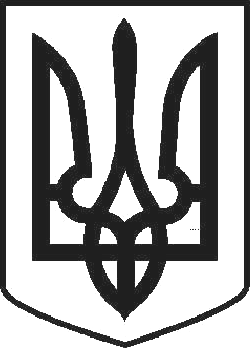 УКРАЇНАЧОРТКІВСЬКА МІСЬКА РАДА СОРОКОВА СЕСІЯ СЬОМОГО СКЛИКАННЯРІШЕННЯвід  21 червня 2018 року	№ 1104м. ЧортківПро затвердження ставки туристичного збору на 2019 рікЗ метою забезпечення збалансованості бюджетних надходжень, відповідно до статей 140, 143, 144 Конституції України, статей 12, 268 Податкового кодексу України, керуючись статтею 26 Закону України, «Про місцеве самоврядування в Україні», міська радаВИРІШИЛА:Встановити на території міста Чорткова туристичний збір у розмірі1,0 відсотка від вартості усього періоду проживання ( ночівлі ).Затвердити Положення про туристичний збір згідно додатку.Дане рішення набуває чинності з 01 січня 2019 року.Вважати таким, що втратило чинність рішення міської ради від 06 липня 2017 «Про встановлення ставок місцевих податків і зборів на 2018 рік» з 01.01.2019 року.Оприлюднити дане рішення на офіційному сайті міської ради.Копію рішення направити в Чортківську ОДПІ, відділ економічного розвитку, інвестицій та комунальної власності та фінансове управління міської ради.Контроль за виконанням рішення покласти на заступника міського голови з питань діяльності виконавчих органів міської ради Тимофія Р.М. та постійну комісію міської ради з бюджетно - фінансових, економічних питань, комунального майна та інвестицій.Міський голова	Володимир ШМАТЬКО